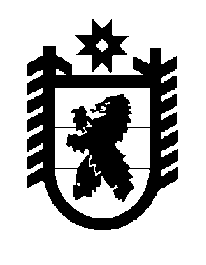 Российская Федерация Республика Карелия    ПРАВИТЕЛЬСТВО РЕСПУБЛИКИ КАРЕЛИЯРАСПОРЯЖЕНИЕ                                от  18 мая 2015 года № 298р-Пг. Петрозаводск В целях организации подготовки образовательных организаций в Республике Карелия к новому 2015/16 учебному году:1. Создать межведомственную комиссию по подготовке образовательных организаций в Республике Карелия к началу нового 2015/16 учебного года (далее – комиссия) в следующем составе:2. Комиссии оказывать содействие муниципальным межведомст-венным комиссиям по осуществлению подготовки образовательных организаций в Республике Карелия к новому 2015/16 учебному году.           ГлаваРеспублики  Карелия                                                             А.П. ХудилайненУлич В.В.-заместитель Главы Республики Карелия по социальным вопросам, председатель комиссииМорозов А.Н.-Министр образования Республики Карелия, заместитель председателя комиссииСереда Н.А.-ведущий специалист Министерства образования Республики Карелия, секретарь комиссии Васильева Т.В.-первый заместитель Министра образования Республики Карелия Дронова С.Н.-заместитель начальника отдела Управления Федеральной службы по надзору в сфере защиты прав потребителей и благополучия человека по Республике Карелия (по согласованию)Калинин И.А.-сотрудник Управления Федеральной службы безопасности Российской Федерации по Республике Карелия (по согласованию)Карась А.И.-главный специалист Главного управления Министерства Российской Федерации по делам гражданской обороны, чрезвычайным ситуациям и ликвидации последствий стихийных бедствий по Республике Карелия (по согласованию)Кармазин А.С.-проректор государственного автономного учреждения дополнительного профессиональ-ного образования Республики Карелия «Карель-ский институт развития образования»Облицова Е.В.-начальник отдела Министерства образования Республики Карелия Пекша А.А.-заместитель начальника отдела Управления государственной инспекции безопасности дорожного движения Министерства внутренних дел по Республике Карелия (по согласованию)Слабунова Э.Э.-заместитель председателя Комитета Законода-тельного Собрания Республики Карелия по образованию, культуре, спорту и делам молодежи (по согласованию).